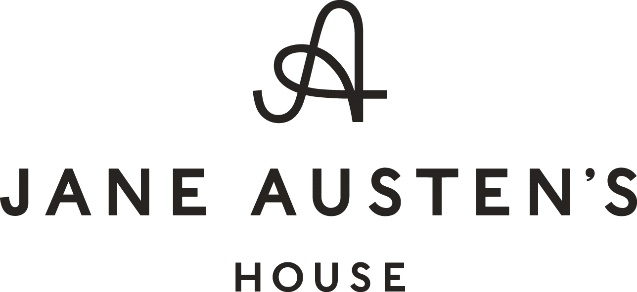 Returns Form(Complete and return this form only if you wish to withdraw from the contract)To Jane Austen’s House Museum, Winchester Road, Chawton, Hampshire GU34 1SD01420 83262enquiries@janeaustens.houseI/We [*] hereby give notice that I/We [*] cancel my/our [*] contract of sale of the following goods [*]/for the supply of the following service [*],Ordered on [*]/received on [*],Name of consumer(s),Address of consumer(s),Signature of consumer(s) (only if this form is notified on paper),Date